Altadena Town Council Land Use Committee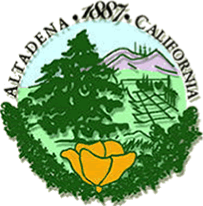 Meeting MinutesAugust 2, 2016 7:00 p.m. Altadena Community Center CALL TO ORDER: Diane Marcussen at 7:02 pmPledge of Allegiance: LUC Committee Member : by JustinRoll Call - Refer to roster;Present for the meeting were: Anne Chomyn, John White, Greg Middleton, Tim Norman, Gloria Sanyika, Dean Cooper, Patricia Sutherlen, Justin Robertson, Anne Lansing, Jennifer Lee, Diane Marcussen and Sylvia Vega.Absent were: Jessica Mack, Nestor De La Torre, with Billy Malone and Judy Matthews excused absences.Approve Meeting Agenda(s) – August 2, 2016.  Meeting agenda approved with one amendment by Gloria Sanyika to make a census tract report. Motion carried by majority and second.Approve Minutes – July 5, 2016: Minutes approved by majority with two members abstaining.Presentation Only6.1. R2016-001299 Request for alcohol sales. Aldi Market 2246 N Lake Avenue – Jennifer Lee, Anne Lansing Representatives were present from Aldi Market to entertain questions.  There was no presentation, only a notice to members about an upcoming request for alcohol license. The actual presentation will be in September where members will vote on this issue. They will be only selling beer and wine and using less than 5% of their shelf space which puts them in a different category in reference to proximity to other facilities.  Beer and wine will not be refrigerated. Store hopes to open in December of this year.  6.1.1. Public Comment - None Action Items - None General Public Comment: NoneCensus Tract Reports –One census tract report by Gloria Sanyika of 4603.02 in reference to Collaborate PASadena which is an initiative to get volunteers to participate in a third grade reading initiative. The organization is hoping to get 100 volunteers through the month of August. A flyer was made available to the members.  10. Adjournment:    Motion to adjourn was made and seconded. Meeting adjourned at 7:30 p.m. 